Schreibe den Namen der Erfinder des Düsentriebwerks neben das Bild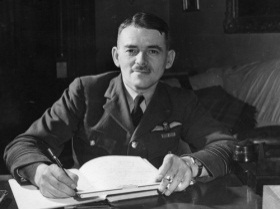 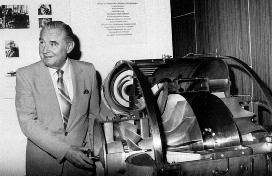 Frank Whittle                Hans Joachim Pabst von OhainImage: Topical Press Agency/Getty Images                                                             http://www.scientistsandfriends.com/jets1.html Beschreibe, wie ein Strahltriebwerk funktioniert.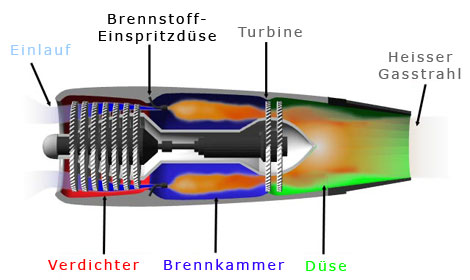 Lösungsvorschlag:Am Einlauf des Triebwerks saugen Propellerblätter Umgebungsluft an.Die Luft wird in einem Verdichter komprimiert und in die Brennkammer geleitet.Dort wird die Luft mit Treibstoff vermischt und entzündet.Das Gemisch verbrennt und das heisse Gas strömt zur Schubdüse.Der Gasstrahl tritt unter hohem Druck aus und treibt so das Flugzeug an.Bringe den Produktionsprozess der Turbinenbeschaufelung in die richtige Reihenfolge, indem du fortlaufend nummerierst.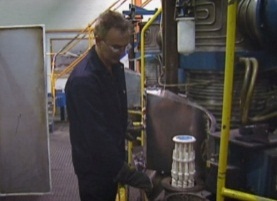 1  Schaufelentwurf mit Hilfe eines CAD-Programms am Computer erstellen5  gehärtete Turbinenschaufel in automatisierte Fertigungsstrasse bringen9  Laser treibt Bohrungen in die Seitenfläche der Nickellegierung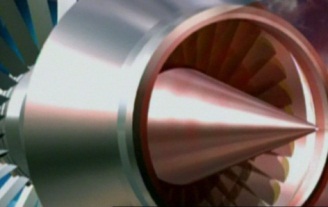 6  Werkstück mit Universal-Fräsmaschine nach Entwurf des CAD bearbeiten4  Belastbarkeit des Metalls durch Kristallisation erhöhen8  Schaufel im Innern des Turbinenrings verankern2  Gussform herstellen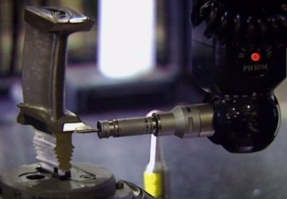 10 ausführliche Tests der Triebwerke durchführen3  Rohlinge aus Nickel basierter Superlegierung giessen7  jeden Arbeitsgang laufend über die elektronische Steuerung kontrollieren